2024 Chenango County 4-H & Open Fair Schedule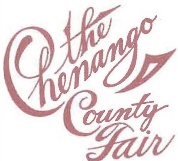 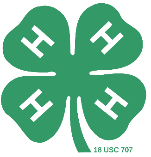 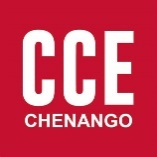 Saturday, August 3, 202410:00am-1:00pm		4-H Judging for Non-Perishable Exhibits			 HL Case Building                       Monday, August 5, 20244:00pm - 7:00pm 	4-H Judging for Perishable Exhibits				 HL Case Building11:00am-5:00pm                 Dairy/Livestock Animal Vet Checks                                                  Fairgrounds  Tuesday, August 6, 20248:30am-1:00pm                   Dairy/Livestock Animal Vet Checks                                                  Fairgrounds  12:00pm		4-H Pet Show/Dog Show					Follett Show Ring5:00pm			Market Animal Weigh in					Livestock Barns6:30pm			4-H Animal Exhibitor Meeting - Required 			Follett Show Ring7:00pm			First Responder Showmanship				Follett Show RingWednesday, August 7, 20248:00am			4-H & Open Poultry Show					Livestock Show Ring10:30am			4-H & Open Livestock Shows (Sheep, Meat Goats, Swine, Beef)	Livestock Show Ring7:00pm                                  Chenango County Fair Parade                                                       	FairgroundsThursday, August 8, 20249:00am			4-H Dairy Goat Show				                Livestock Show Ring9:30am   		4-H & Open Dairy Cattle Showmanship & Dairy Shows	Follett Show Ring7:00pm			4-H Games/Activities					Follett Show RingFriday, August 9, 20248:30am			4-H & Open Youth Horse Show				Horse Show Ring9:00am			4-H & Open Rabbit Show					Livestock Show Ring2:00 pm 			4-H Dairy Cattle Judging Contest				Follett Show Ring6:00pm			4-H Livestock Auction					Follett Show Ring8:30pm                                  4-H Dance with DJ Ryan                                                                     Follett Show RingSaturday, August 10, 20249:00am                                  Open Dairy Goat Show                                                                       Livestock Show Ring9:30am                                  Chenango District Jersey Cattle Club Show                                    Follett Show Ring3:00pm			Super Showmanship Contest				Livestock Show Ring6:30pm			Alumni Dairy Showmanship Contest		                Follett Show Ring7:00pm			4-H Fair Awards & Ice Cream Social				Follett Show RingSunday, August 11, 20249:30am                                  Chenango County Holstein Club Show                                            Follett Show Ring10:00am			4-H Goat Judging Contest					Livestock Show Ring5:00pm			4-H Premium Checks & 4-H Domestic Exhibits Released 	HL Case Building